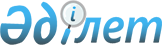 Об утверждении натуральных норм обеспечения имуществом обучающихся Академии правоохранительных органов при Генеральной прокуратуре Республики КазахстанПриказ Генерального Прокурора Республики Казахстан от 22 августа 2018 года № 100. Зарегистрирован в Министерстве юстиции Республики Казахстан 6 сентября 2018 года № 17340
      В соответствии с пунктом 2 статьи 69 Бюджетного кодекса Республики Казахстан от 4 декабря 2008 года и подпунктом 6) статьи 37 Закона Республики Казахстан "О прокуратуре" от 30 июня 2017 года ПРИКАЗЫВАЮ:
      1. Утвердить прилагаемые натуральные нормы обеспечения имуществом обучающихся Академии правоохранительных органов при Генеральной прокуратуре Республики Казахстан.
      2. Ректору Академии правоохранительных органов при Генеральной прокуратуре Республики Казахстан в установленном законодательством порядке обеспечить:
      1) государственную регистрацию настоящего приказа в Министерстве юстиции Республики Казахстан;
      2) в течение десяти календарных дней со дня государственной регистрации настоящего приказа направление на казахском и русском языках в Республиканское государственное предприятие на праве хозяйственного ведения "Республиканский центр правовой информации" для официального опубликования и включения в Эталонный контрольный банк нормативных правовых актов Республики Казахстан;
      3) размещение настоящего приказа на интернет - ресурсе Генеральной прокуратуры Республики Казахстан после его официального опубликования. 
      3. Контроль за исполнением настоящего приказа возложить на курирующего заместителя Генерального Прокурора Республики Казахстан.
      4. Настоящий приказ вводится в действие по истечении десяти календарных дней после дня его первого официального опубликования.
      "СОГЛАСОВАНО"
Министр финансов
Республики Казахстан
____________ Б. Султанов
08 августа 2018 года Натуральные нормы обеспечения имуществом обучающихся Академии правоохранительных органов при Генеральной прокуратуре Республики Казахстан
      Таблица 1. Натуральные нормы обеспечения мебелью
      Таблица 2. Натуральные нормы обеспечения бытовой техникой и оборудованием 
      Таблица 3. Натуральные нормы обеспечения постельным бельем и постельными принадлежностями
      Таблица 4. Норма обеспечения хозяйственными товарами, моющими и чистящими средствами 
      Примечание:
      шт.-штук
      к-т.-комплект
      ед.-единиц
      гр.-грамм
      л.-литр
      мл-миллилитр
      м.-метр
      рул.- рулон
					© 2012. РГП на ПХВ «Институт законодательства и правовой информации Республики Казахстан» Министерства юстиции Республики Казахстан
				
      Генеральный Прокурор
Республики Казахстан 

К. Кожамжаров
Утверждены 
приказом Генерального Прокурора
Республики Казахстан
от 22 августа 2018 года № 100
№ п/п
Наименование мебели и хозяйственного инвентаря
Единица измерения
Количество положенное по норме (ед.)
Срок службы (год)
Область применения
Жилая комната
Жилая комната
Жилая комната
Жилая комната
Жилая комната
Жилая комната
1
Кровать одноярусная деревянная с матрасом
шт.
1
7 
на обучающегося
2
Стул 
шт.
1
7
на обучающегося
3
Стол 
шт.
2
7
на комнату
4
Прикроватная тумба
шт.
1
7
на обучающегося
5
Шкаф комбинированный
шт.
1
7
на комнату
6
Шторы и/или жалюзи
к-т
1
7
на каждое окно комнаты
Душевая комната
Душевая комната
Душевая комната
Душевая комната
Душевая комната
Душевая комната
7
Лавочка деревянная для душевой 
шт.
1
7
на комнату
8
Коврик для душевой 
шт.
1
5
на комнату 
Общая кухня
Общая кухня
Общая кухня
Общая кухня
Общая кухня
Общая кухня
9
Стол обеденный 
шт.
5
7
на кухню 
10
Стул 
шт.
20
7
на кухню
11
Кухонный гарнитур 
к-т
1
7
на кухню 
Комната отдыха
Комната отдыха
Комната отдыха
Комната отдыха
Комната отдыха
Комната отдыха
12
Уголок отдыха 
шт.
1
7
на комнату 
13
Ковер 
шт.
1
7
на комнату 
14
Тумба под ТВ
шт.
1
7
на комнату
Мебель для обучающегося в аудитории
Мебель для обучающегося в аудитории
Мебель для обучающегося в аудитории
Мебель для обучающегося в аудитории
Мебель для обучающегося в аудитории
Мебель для обучающегося в аудитории
15
Стол письменный
шт.
1
7
на обучающегося 
16
Стул 
шт.
1
7
на обучающегося
17
Шкаф для документов 
шт.
1
7
на аудиторию
18
Трибуна 
шт.
1
7
на аудиторию 
№ п/п
Наименование бытовой техники
Единица измерения
Количество положенное по норме (ед.)
Срок службы (год)
Область применения
Бытовая комната
Бытовая комната
Бытовая комната
Бытовая комната
Бытовая комната
Бытовая комната
1
Утюг
шт.
1
7
на комнату
2
Гладильная доска
шт.
1
7
на комнату
3 
Стиральная машина
шт.
1
7
на комнату
4
Сушилка для белья
шт.
1
7
на комнату 
Общая кухня
Общая кухня
Общая кухня
Общая кухня
Общая кухня
Общая кухня
5
Микроволновая печь
шт.
1
7
на кухню 
6
Холодильник
шт.
1
7
на кухню
7
Электрическая плита
шт.
1
7
на кухню
8
Вытяжка
1
7
на кухню
Комната отдыха
Комната отдыха
Комната отдыха
Комната отдыха
Комната отдыха
Комната отдыха
9 
Телевизор
шт.
1
7
на комнату
№ п/п
Наименование постельного белья и постельной принадлежности
Единица измерения
Количество положенное по норме (ед.)
Срок службы (год)
Область применения
Постельные принадлежности
Постельные принадлежности
Постельные принадлежности
Постельные принадлежности
Постельные принадлежности
Постельные принадлежности
1
Подушка
шт.
1
4 
на обучающегося
2
Одеяло
шт.
1
4 
на обучающегося
3
Покрывало
шт.
1
4 
на обучающегося
4
Постельное белье в комплекте (наволочка, пододеяльник, простыня)
к-т
2
1
на обучающегося
№ п/п
Наименование предметов
Единица измерения
Количество положенное по норме (ед.) на одного уборщика помещений
Срок службы
1
Порошок стиральный
гр.
450
на месяц
2
Хозяйственное мыло
гр.
200
на месяц
3
Туалетное мыло
гр.
90
на месяц
4
Жидкое мыло
л.
2
на месяц
5
Освежитель воздуха
мл.
300
на месяц
6
Средство для чистки мебели с опрыскивателем
мл.
500
на месяц
7
Средство для чистки унитазов
мл.
750
на месяц
8
Средство для чистки труб
мл.
500
на месяц
9
Средство отбеливающее
л.
1
на месяц
10
Средство для мытья ковровых изделий
мл.
500
на месяц
11
Средство для чистки стеклянных и зеркальных поверхностей
мл.
500
на месяц
12
Средство для чистки раковин
гр.
400
на месяц
13
Мешки для мусора (10кг) 
рул.
6
на месяц
14
Мешки для мусора (25 кг)
рул.
3
на месяц
15
Ветошь 
м.
5
на месяц
16
Перчатки хозяйственные 
пара
4
на месяц
17
Туалетная бумага
рул.
10
на месяц
18
Щетка и совок
к-т
1
на квартал
19
Швабра с насадкой 
к-т
1
на квартал
20
Тряпки для удаления пыли
шт.
1
на месяц